Ima li u Europi dijamanata?geologija – znanost koja se bavi proučavanjem postanka, oblika i građe Zemljegeološke ere – prekambrij, paleozoik, mezozoik, kenozoik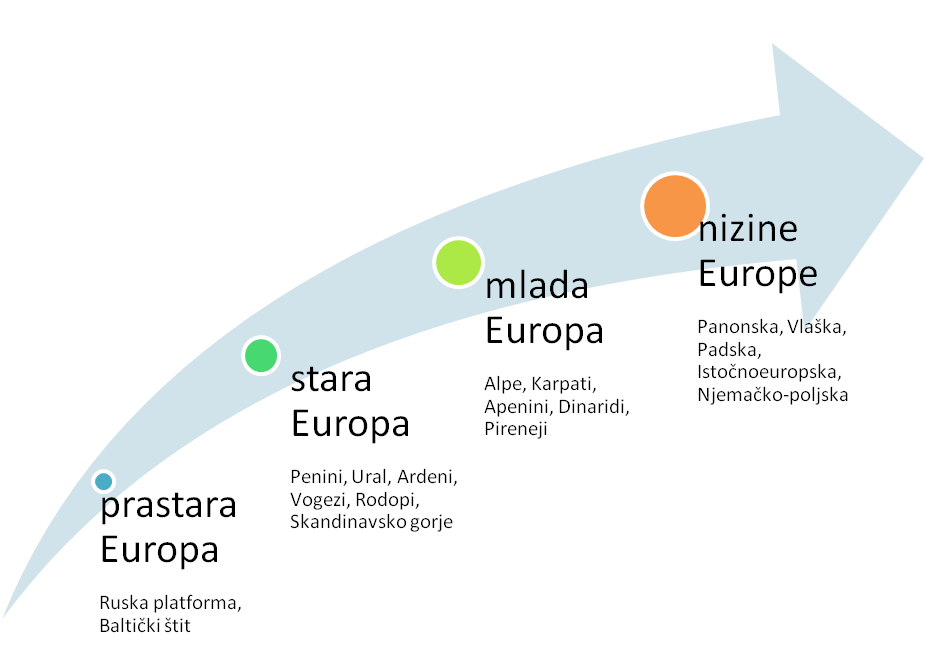 Stara Europa – pitomi brežuljci- stara Europa – područje prevladavajućega starog reljefa			stara gromadna gorja – niža, zaobljenih vrhova, blagih padina (trošenje stijena),                                                    bogata rudama, prekrivena šumama, lakše prometno prohodnaUral, Skandinavsko gorje, gorja Velike Britanije i Irske, Njemačko-češko sredogorje, Središnji masiv, Ardeni, Vogezi, Kantabrijsko gorje, unutrašnjost Pirenejskoga poluotoka, Rodopi- velika rudna bogatstva – početak industrijske revolucije, a danas visoko urbanizirana područja zapadne i srednje Europe